МБОУ «СОШ № 57 г.Чебоксары»МБОУ «СОШ № 57» г.ЧебоксарыФестиваль патриотических и социальных проектов«Оборонительные рубежи Чувашии – подвиг в тылу»Номинация «Исследовательские проекты, посвященные трудовому подвигу строителей Сурского и Казанского оборонительных рубежей»НАЗВАНИЕ РАБОТЫ  «Моя семья в истории строительства Казанского и Сурского оборонительных рубежей»Хурасёва Полина Юрьевна3А классРуководитель Волкова Зинаида Германовнаучитель89373835262, zinaida_12_66@mail.ruЧебоксары, 2020ВведениеВойна…. Даже от слова этого веет чем-то холодным, нагоняющим тоску и ужас. Война всегда была суровым испытанием не только для всего народа, но и для каждого человека в отдельности, потому что победа или поражение зависели от сплоченности и веры людей. Много лет прошло с тех пор, как отгремели залпы Великой Отечественной войны 1941 – 1945 годов. Самая тяжелая доля выпала на плечи женщин, им приходилось не только стоять у станков, растить хлеб, воспитывать детей, но и с оружием в руках выступить на защиту Родины. Моя работа посвящена истории строительства на территории Чувашии оборонительных рубежей. В те трудные дни, когда все верили, что враг будет остановлен, но никто еще не знал, когда и где это произойдет, Чувашия была вовлечена в масштабное военное строительство. По территории республики прошла линия двух оборонительных рубежей – Сурского и Казанского.Цель исследовательской работы – актуализация роли и значение трудового подвига чувашских женщин при строительстве Казанского противотанкового оборонительного рубежа в годы Великой Отечественной войны. Задачи данной работы: проведение исследований и раскрытие малоизвестных фактов деятельности женщин-строителей в годы Великой Отечественной войны;актуализация чувств патриотизма и гордости за самопожертвование и героизм советского народа.расспросить бабушку Волкову Зинаиду Германовну о трудовом подвиге ее бабушки Казаковой Клавдии Леонтьевны, участницы строительства  Казанского обвода на территории ЧАССР и о событиях того времени.изучить документы из архива моей семьи.выступление на внеклассном мероприятии в параллели начальных классов.создание стенда «В тылу, как на фронте» для школьного музея. На основании изученных документов и фотографий восстановить сведения о вкладе моей семьи в строительство Казанского обвода на территории ЧАССР.Актуальность работы. В каждой семье России есть свои герои, которые сражались с врагом и в тылу. Мы преклоняем головы перед всеми героями, независимо от звания, подвига, так как все они, в том числе и наша прабабушка,внесли свой вклад в Победу. Благодарим их за то, что мы живем под мирным небом 75 лет.  Поэтому считаю, что тема моей исследовательской работы в канун 80-летия строительства Сурского и Казанского оборонительных рубежей актуальна, а значит, никто не должен быть забыт.Объект исследования. История строительства Сурского оборонительного рубежа и Казанского обвода на территории ЧАССР в годы Великой Отечественной войны.Предмет исследования: воспоминания Казаковой Клавдии Леонтьевны об участие в строительстве оборонительного рубежа.Новизна исследования. Раннее эти сведения нигде не публиковались. Они позволят молодому поколению глубже осознать события прошлых лет и понять какой ценной далась Победа в Великой Отечественной войне.Методы исследования:методы опроса, анализа и обобщения полученных данных.Гипотеза исследования. Благодаря стойкости и героизму простых людей задание ГКО СССР по строительству Сурского и Казанского оборонительного рубежа было завершено в установленные сроки. К великому сожалению, наши земляки за неимоверный тяжкий труд не были отмечены наградами правительства.  Главной наградой для них была Победа, ради которой они не жалели своих сил, и порою жизни. Теоретическая и практическая значимость работы заключается в том, что их можно использовать при дальнейшей разработке темы. Практическая значимость исследования состоит в том, что материалы могут быть использованы в учебном процессе при подготовке курса лекций по отечественной истории и истории родного края.Глава 1.Строительство оборонительных рубежей на территории Чувашии Строительство Казанского обвода на территории ЧАССР.«По  территории республики прошла линия двух оборонительных рубежей –  Сурского и Казанского. Решение об их строительстве ГКО СССР принял 13 октября 1941г. Основная задача виделась в том, чтобы не допустить противника к промышленному центру – Казани. По схеме,  утвержденной ГКО, трасса рубежей проходила по территории Марийской, Чувашской, Мордовской и Татарской автономных республик. «Казанский обвод» по территории Чувашии проходил от Звениговского Затона через село Октябрьское, деревни Шоркистры и АрабосиУрмарского района до границы Татарской АССР, у сел Янтиково и Можарки Янтиковского района.  Несмотря на имеющиеся трудности с обеспечением рабочей силой и техникой, в течение ноября 1941 – января 1942гг.были проделаныземляные работы, в результате которых в сильные морозы было вынуто вручную около 5 млн. кубометров грунта, построено большое количество сооружений из дерева, камня и земли. Ежедневно в строительстве рубежей принимало участие 85-110 тыс. человек»[3].Зимой при 40-градусном морозе на объектах государственной важности ежедневно работали более 10 тысяч человек. Общая протяженность Сурского рубежа составляла 80 км. Суточный объем работы на 1 человека был довольно большим: для мужчин – 2 м3, для женщин – 1,75 м3.В день питание составляло: 80 г мяса, 1 кг хлеба зерном, 100 грамм крупы, 20 грамм масла, 1 кг картофеля. Но продовольствие доставлялось несвоевременно, и крестьяне питались в основном своим молоком, хлебом и картошкой[1].К счастью, все это не понадобилось, так как враг был остановлен под Москвой. Окопы долго напоминали о войне, только в 1955 году их на большинстве участков заровняли. В некоторых местах со временем они обвалились и заросли травой, образуя ложбины [2]. Постепенно следы того титанического труда исчезают, стирается память. Но сохранить ее необходимо. Я считаю, что в тылу народу было так же тяжело, как и фронте. Нужно было иметь крепкое здоровье, чтобы пройти все тяготы нелегкой жизни, и дожить до Великой Победы. Глава 2. Вклад моей семьи в строительство Казанского рубежа Воспоминания моей бабушки Волковой Зинаиды Германовны о трудовом подвиге своей бабушки Казаковой Клавдии Леонтьевны.Моя бабушка Казакова Клавдия Леонтьевна родилась 9 ноября 1918 года в деревне НижнийМагазь Чебоксарского района, в семье колхозников. В семье их было 5 детей и все девочки. Жили они очень бедно. В 1939 году моя бабушка вышла замуж и уехала жить в д. Шоршелы. Здесь они купили старый маленький дом и стали жить. Когда началась война у бабушки уже родился первый сын Николай. Дедушку Андрея Прокопьевича в сентябре 1941 года забирают на фронт. Она остается одна с годовалым ребенком.  С октября бабушка вместе с другими женщинами из колхоза стала ходить на окопы, так она называла место работы. Женщин, у которых были грудные дети, на работу не брали. Но у моей бабушки рядом жила свекровь (не помню ее фамилию) мы звали ее баба Настя, и она оставалась с малыми детьми. Бабушка всегда говорила, что за сына не беспокоилась, знала, что она и накормит и присмотрит за ним. Наши деревенские эти сооружения копали возле д. Кугеево. Было холодно. Копали, долбили мерзлую землю ломами, топорами. Строили противотанковые рвы и дзоты. Мы только копали. Кормили нас тут же, в поле. Варили гороховый суп. Огонь разводили,чтобы погреться, во время отдыха, а когда работали – пот лил в три ручья. От лопаты и лома горели руки. Но они все выдержали и построили оборонительные сооружения. В тылу бабушка, не считалась с трудностями лишениями, трудилась на пределе человеческих возможностей. Работала на колхозном поле, по ночам вязала носки и рукавицы для бойцов.Все было подчинено одной цели-«все для фронта, все для Победы» В 1944 году после ранения приезжает с фронта мой дедушка. Он приехал инвалидом - без одной руки. Но все равно –это была самая большая радость в нашей семье. Жили они счастливо, у них родилось еще 5 детей.После войны работала в колхозе. За многолетний и добросовестный труд имеет многочисленные награды: удостоена звания «Ветеран труда», медаль материнства Iстепени. В годы войны бабушка сильно подорвала свое здоровье. В 1987 году она умерла от продолжительной болезни.Для нас, ее детей, внуков и правнуков, жизнь нашей бабушки является примером трудолюбия и любви к жизни, верности выбранному делу. Наши дедушки и бабушки навечно останутся живыми в наших сердцах и памяти.Мы помним боевые заслуги миллионов воинов и трудовые подвиги тружеников тыла. Благодарим всех павших и живых за то, что они сделали все возможное и невозможное для того, чтобы не было войны, и мы жили в стране, свободной от фашизма.ЗаключениеПрошло много лет, но я считаю, что люди не должны забывать то, за что боролись наши прадеды. Солдаты хотели мира на Земле, счастливой жизни детям и внукам, независимости страны. Мы должны помнить об этом всегда. Ведь мир может оказаться таким хрупким в нынешнее неспокойное время. Победа в Великой Отечественной войне – выдающийся подвиг отдельных людей и всего нашего народа, в  беспримерном сражении с сильным врагом. К сожалению, время неумолимо стирает материальные свидетельства событий тех лет. Уходят из жизни и сами очевидцы.Труженики тыла своим самоотверженнымтрудом обеспечили себе полное право на вечнуюпамятьо своем подвиге.В последнее время к местам, где сотни и тысячи людей в слякоть и мороз возводили оборонительные рубежи, направляются школьные поисковые отряды. Это значит,что память живет, а история тех далеких военных лет по-прежнему востребованна….Библиографический списокЕрлыгин А. В. Сурский и Казанский оборонительные рубежи. – Чебоксары, 2012. –С. 23Захаров Д. А. Военно-инженерное строительство на территории Чувашской АССР в годы Великой Отечественной войны // Чувашский гуманитарный вестник. – 2011. – №6. – С. 12В тылу как на фронте: документы, воспоминания, статьи/сост.Ф.Н.Козлов. –  Чебоксары: Чуваш.кн.изд-во,2015.Приложение 1.Моя прапрабабушка – Казакова Клавдия Леонтьевна, строитель Казанского оборонительного рубежа. 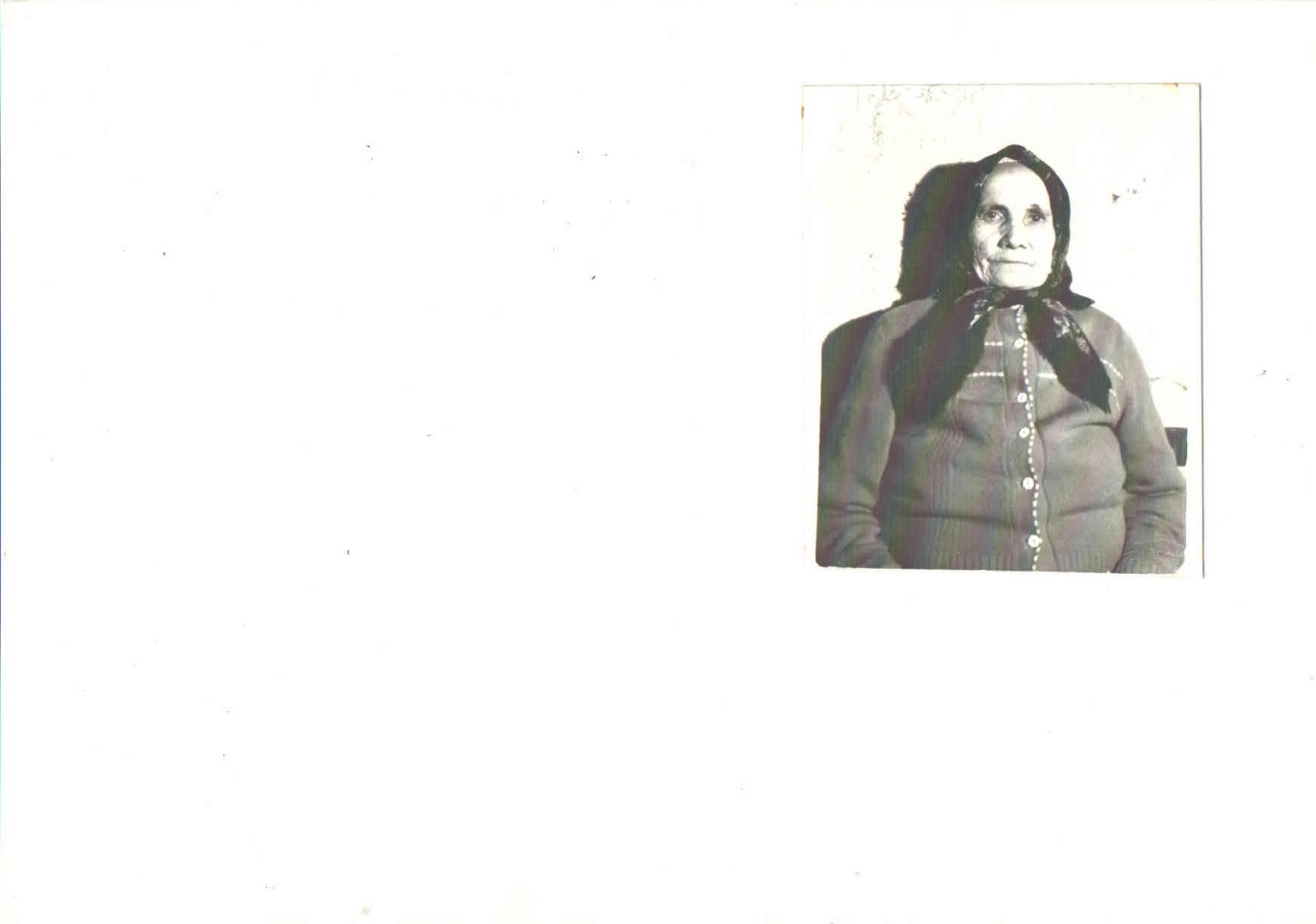 Снимок сделан в 1986 г.Казакова К.Л. со своей младшей дочерью и  внучкой.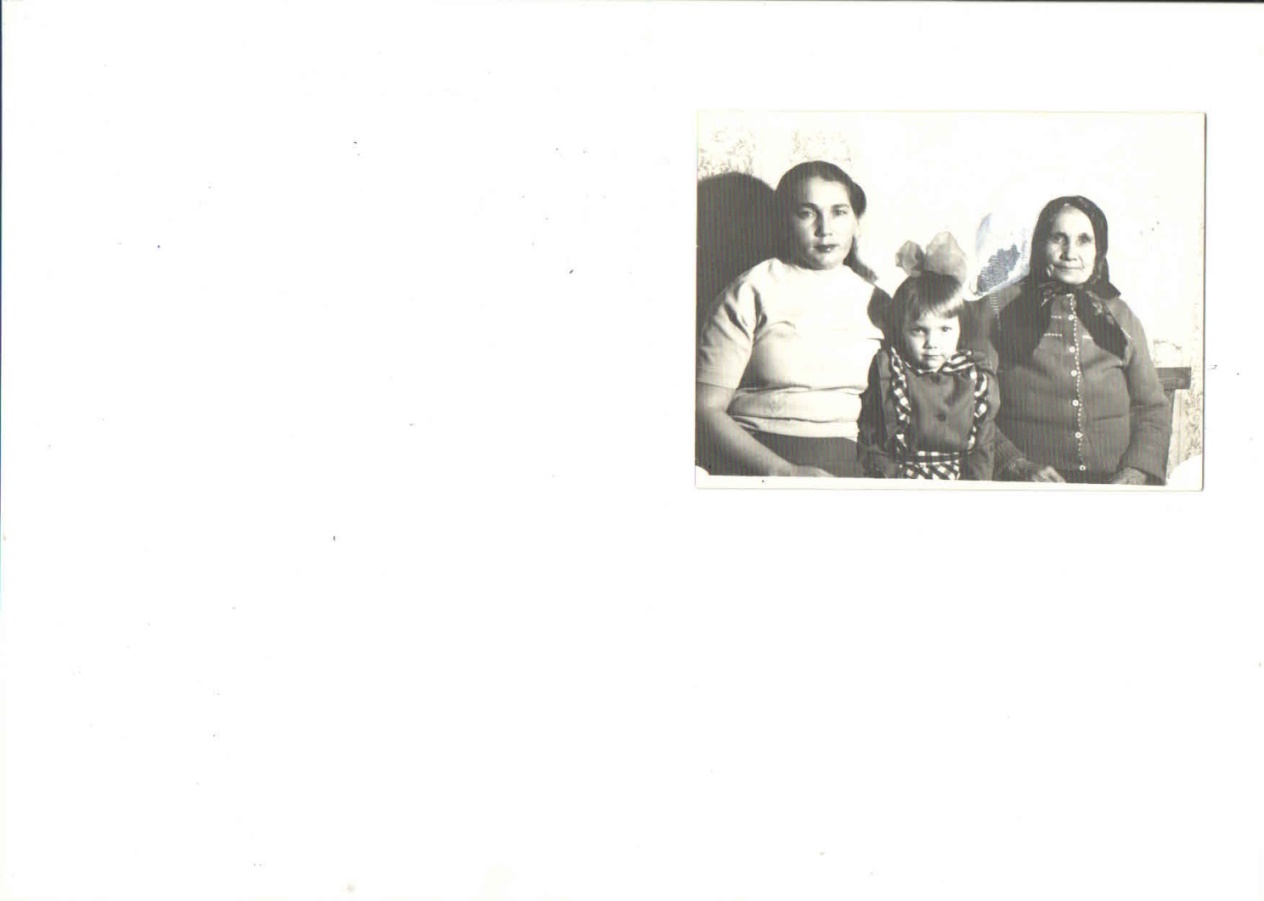 Казакова К.Л вместе с односельчанами, тоже труженицами Казанского рубежа. Фото 1980 г.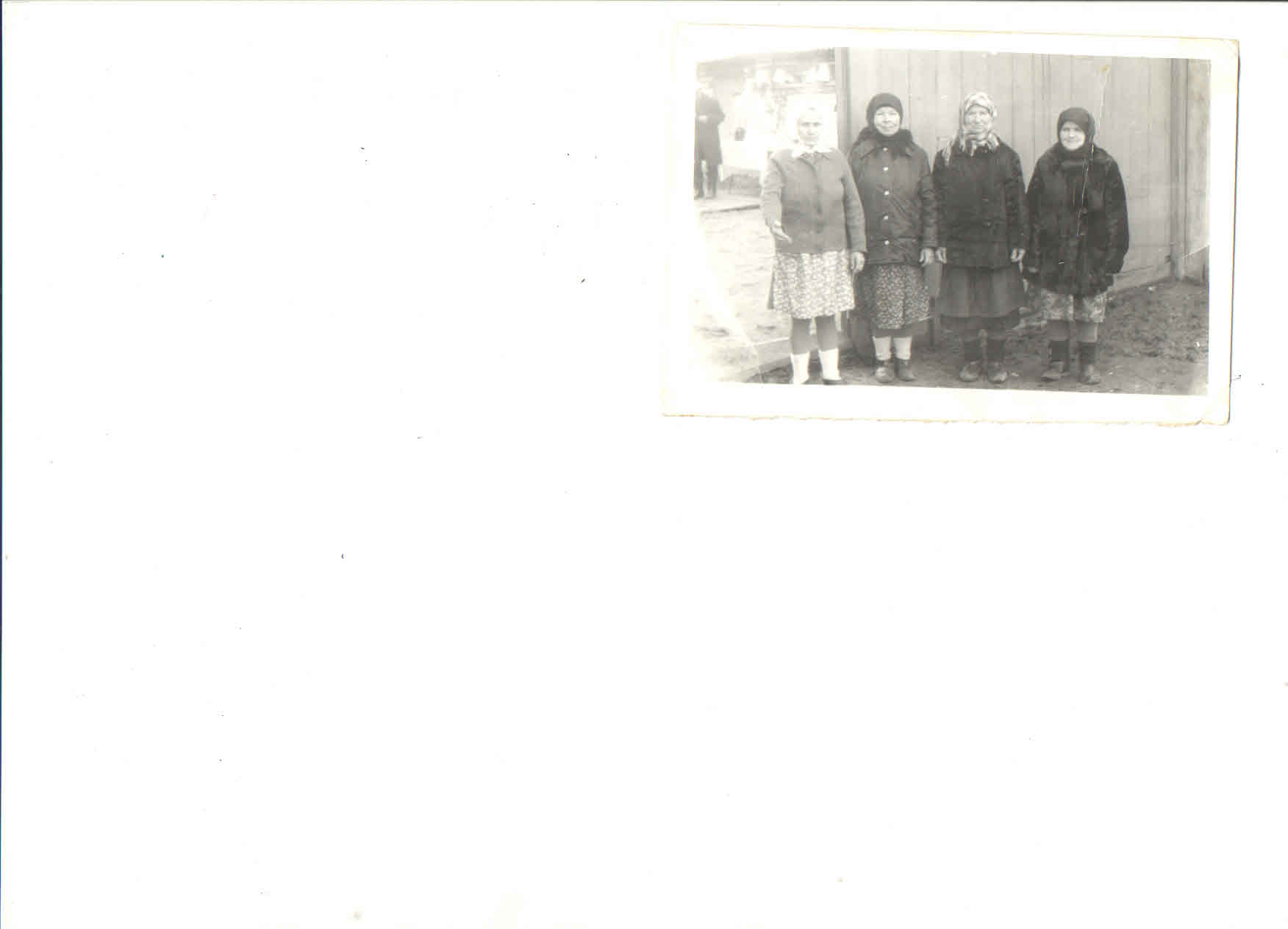 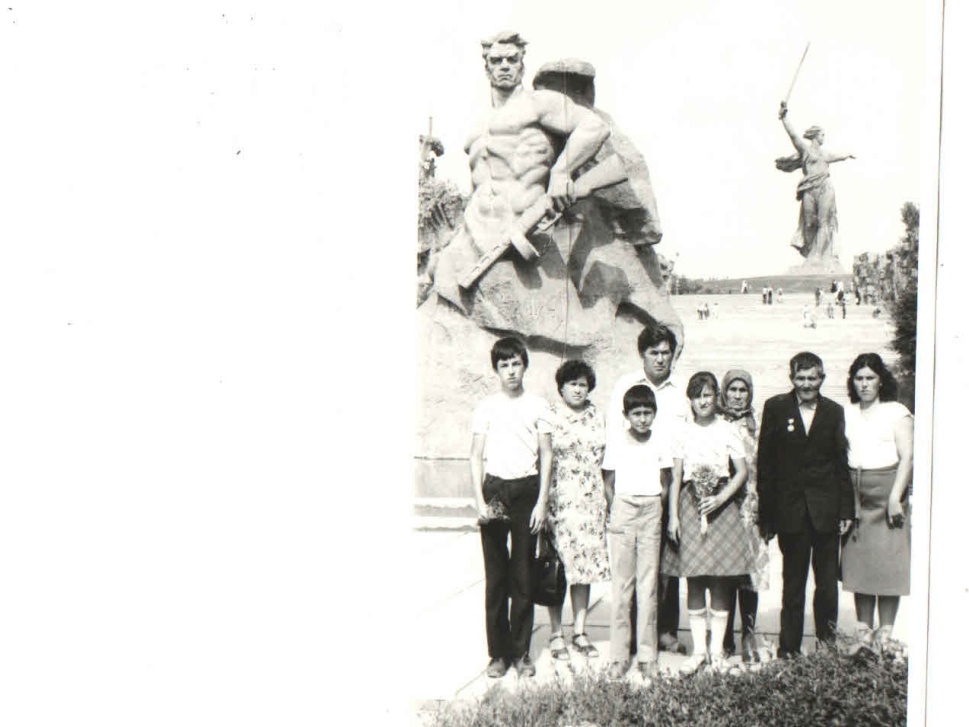 Казакова К.Л вместе с КазаковымА.П.  на Мамаевом Кургане. Посетили места боевой славы Казакова А.П. Фото 1979г.